Publicado en Ciudad de México el 14/07/2022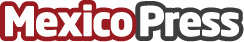 Mayakoba celebra sus esfuerzos para conservación del arrecife de coral "Reef week"El destino eco-consiente de 250 hectáreas en Riviera Maya, será la cede de una serie de eventos educativos entre el 14 y 17 de julio para incrementar el reconocimiento de esta causa con relevancia internacionalDatos de contacto:Alejandra Molinazleal@atrevia.com55 5511 7960Nota de prensa publicada en: https://www.mexicopress.com.mx/mayakoba-celebra-sus-esfuerzos-para Categorías: Viaje Sociedad Ecología Turismo Nayarit Quintana Roo http://www.mexicopress.com.mx